MADONAS NOVADA PAŠVALDĪBA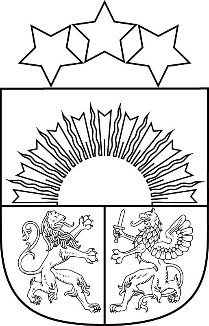 Reģ. Nr. Saieta laukums 1, Madona, Madonas novads, LV-4801 t. , e-pasts: pasts@madona.lv ApstiprinātIar Madonas novada pašvaldības domes26.08.2021. lēmumu Nr.131(protokols Nr.8, 10.p.)Madonas novada pašvaldības noteikumi Nr.7“Pedagogu profesionālās kompetences pilnveides A programmu saskaņošanas kārtība”Izdoti saskaņā arMinistru kabineta 11.09.2018. noteikumu Nr.569"Noteikumi par pedagogiem nepieciešamo izglītību un profesionālo kvalifikācijuun pedagogu profesionālās kompetences pilnveides kārtību" 21.1.apakšpunktu,likuma „Par pašvaldībām” 41.panta pirmās daļas 2.punktu,Valsts pārvaldes iekārtas likuma 72.panta pirmās daļas 2.punktuIekšējie noteikumi nosaka pedagogu profesionālās kompetences pilnveides A programmu (turpmāk – Programmas) saskaņošanas kārtību Madonas novadā.Programmas saskaņo Madonas novada pašvaldības Izglītības nodaļas (turpmāk – Nodaļa) vadītājs vai viņa prombūtnes laikā Nodaļas vadītāju aizvietojošā persona.Programmas saskaņošanai var iesniegt pašvaldības vai privātā izglītības iestādes vai pedagogu profesionālās nevalstiskās organizācijas, kuras darbību reglamentējošā dokumentā paredzēta pedagogu profesionālās kompetences pilnveide (turpmāk – Programmas pieteicējs).Programmas pieteicējs Madonas novada pašvaldībā iesniedz: pieteikumu (1.pielikums); izstrādātu profesionālās kompetences pilnveides programmu (2.pielikums), kurā norāda programmas nosaukumu, programmas mērķi, uzdevumus un sasniedzamos rezultātus, programmas īstenošanas veidu, mērķauditoriju, īstenošanas plānu, norādot apjomu stundās, plānotos tematus, to apguves formas un metodes;profesionālās kompetences pilnveidi apliecinošā dokumenta (apliecības) paraugu;lektora/nodarbības vadītāja izglītību un profesionālo kvalifikāciju apliecinošu dokumentu kopijas un CV.Lai saskaņotu programmu, tiek izvērtēta iesniegto dokumentu atbilstību normatīvo aktu prasībām un Programmas satura atbilstības Madonas novada pašvaldības izglītības darba prioritātēm, izvērtēšanai kā ekspertus pieaicinot Madonas novada izglītības metodiķus (skolu, pirmsskolas, interešu izglītības vai sporta, atkarībā no iesniegtās Programmas mērķauditorijas).Nodaļas vadītājs 10 darba dienu laikā pēc Programmas pieteikuma saņemšanas informē Programmas pieteicēju par programmas saskaņošanu, izsniedzot Madonas novada pašvaldības saskaņojuma apliecinājumu, vai par atteikumu Programmu saskaņot, norādot pamatotu iemeslu.Nodaļai ir tiesības pieteikto Programmu nesaskaņot, ja tā: nav sagatavota atbilstoši normatīvo aktu prasībām; neatbilst Madonas novada izglītības iestāžu pedagogu profesionālās kompetences pilnveides vajadzībām un novadā noteiktajām prioritātēm. Ja Izglītības nodaļas vadītājs Programmas saskaņošanu ir atteicis, pēc trūkumu novēršanas Programmas pieteicējs ir tiesīga atkārtoti iesniegt pieteikumu attiecīgās Programmas saskaņošanai.1.pielikumsMadonas novada pašvaldības26.08.2021. noteikumiem Nr.7PEDAGOGU PROFESIONĀLĀS KVALIFIKĀCIJAS PILNVEIDES PROGRAMMAS PIETEIKUMSDatumsIestādes vadītājs:                                            ___________________	/vārds, uzvārds /2.pielikumsMadonas novada pašvaldības26.08.2021. noteikumiem Nr.7Programmas nosaukums:DatumsProgrammas vadītājs:			__________________        /vārds, uzvārds /(A) Programmas  Nosaukums, tālākizglītības satura modulisProgrammas adresāti(mērķgrupa/-as)Programmas pieteicējsIestādes pilns nosaukumsProgrammas pieteicējsReģistrācijas numursProgrammas pieteicējsPasta adreseProgrammas pieteicējsTālrunisProgrammas pieteicējse-pastsKontaktpersonaVārds, uzvārdsKontaktpersonaTālrunis Kontaktpersonae-pasts Citi iesaistītie (sadarbības partneri – iestādes nosaukums)Īstenošanas laiksĪstenošanas vietaProgrammas apjomsDalībnieku skaitsProgrammas īsa anotācijaProgrammas vadītāji vārds, uzvārdsProgrammas vadītāji tālrunis Programmas vadītāji e-pasts Programmas vadītāji vārds, uzvārdsProgrammas vadītāji tālrunis Programmas vadītāji e-pasts Programmas mērķis - Programmas mērķis - Programmas mērķis - Programmas mērķis - Programmas mērķis - Programmas mērķis - Plānotie uzdevumi un sasniedzamie rezultāti:Plānotie uzdevumi un sasniedzamie rezultāti:Plānotie uzdevumi un sasniedzamie rezultāti:Plānotie uzdevumi un sasniedzamie rezultāti:Plānotie uzdevumi un sasniedzamie rezultāti:Plānotie uzdevumi un sasniedzamie rezultāti:Programmas mērķauditorija:Programmas mērķauditorija:Programmas mērķauditorija:Programmas mērķauditorija:Programmas mērķauditorija:Programmas mērķauditorija:Programmas apguves izvērtēšanas veidiProgrammas apguves izvērtēšanas veidiProgrammas apguves izvērtēšanas veidiProgrammas apguves izvērtēšanas veidiProgrammas apguves izvērtēšanas veidiProgrammas apguves izvērtēšanas veidiN.p.k.Tematika ar īsu satura anotācijuStundu skaitsĪstenošanas formas, metodes, pārbaudes formas un metodesNodarbības vadītājsNodarbības vadītājsN.p.k.Tematika ar īsu satura anotācijuStundu skaitsĪstenošanas formas, metodes, pārbaudes formas un metodesvārds, uzvārdsDarba vieta, amats, zinātniskais grādsKOPĀ